«18» октября 2023 годаПостановление  № 10/341О внесении изменений в постановление администрации городского округа «Вуктыл» от 14 октября 2020 года № 10/1194 «Об утверждении муниципальной программы городского округа «Вуктыл» «Муниципальное управление»В соответствии с Бюджетным кодексом Российской Федерации, решением Совета городского округа «Вуктыл» от 14 декабря 2022 года № 154 «О бюджете муниципального образования городского округа «Вуктыл» на 2023 год и плановый период 2024 и 2025 годов», решением Совета городского округа «Вуктыл» от 21 июля 2023 года № 198 «О правопреемстве муниципальных правовых актов», постановлением администрации городского округа «Вуктыл» от 03 октября 2016 года № 10/509 «Об утверждении Порядка принятия решений о разработке муниципальных программ городского округа «Вуктыл», их формирования и реализации» администрация муниципального округа «Вуктыл» Республики Коми постановляет:1. Внести в постановление администрации городского округа «Вуктыл»                 от 14 октября 2020 года № 10/1194 «Об утверждении муниципальной программы городского округа «Вуктыл» «Муниципальное управление» изменения согласно приложению.2. Настоящее постановление подлежит опубликованию (обнародованию).3. Заведующему сектором расчетов и закупок администрации муниципального округа «Вуктыл» Республики Коми А.В. Подгорбунской обеспечить исполнение настоящего постановления.4. Контроль за исполнением настоящего постановления возложить на заместителя руководителя администрации муниципального округа «Вуктыл» Республики Коми - начальника Финансового управления администрации муниципального округа «Вуктыл» Республики Коми В.А. Бабину. Глава муниципального округа «Вуктыл»Республики Коми - руководитель администрации                                               Г.Р. ИдрисоваИзменения,вносимые в постановление администрации городского округа «Вуктыл»от 14 октября 2020 года № 10/1194 «Об утверждении муниципальной программы городского округа «Вуктыл» «Муниципальное управление»В постановлении администрации городского округа «Вуктыл» от 14 октября 2020 года № 10/1194 «Об утверждении муниципальной программы городского округа «Вуктыл» «Муниципальное управление»:в муниципальной программе городского округа «Вуктыл» «Муниципальное управление», утвержденной постановлением (приложение) (далее - муниципальная программа):1) строку «Объемы финансирования программы» таблицы № 1 изложить в следующей редакции:«»;2) в таблице № 2:а) строку «Объемы финансирования подпрограммы 3» изложить в следующей редакции:«»;б) строку «Объемы финансирования подпрограммы 4» изложить в следующей редакции:«»;3) в таблице № 6:а) позицию 1 изложить в следующей редакции:«»;б) позиции 11-15 изложить в следующей редакции:«»;4) в таблице № 7:а) позицию 1 изложить в следующей редакции:«»;б) позиции 11-15 изложить в следующей редакции:«».КОМИ РЕСПУБЛИКАСА «ВУКТЫЛ»  МУНИЦИПАЛЬНÖЙ КЫТШЛÖНАДМИНИСТРАЦИЯ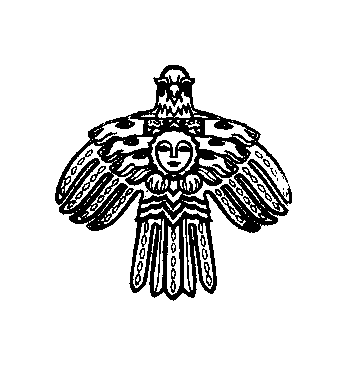 АДМИНИСТРАЦИЯ МУНИЦИПАЛЬНОГООКРУГА «ВУКТЫЛ»РЕСПУБЛИКИ КОМИ ПРИЛОЖЕНИЕ                                                                                     к постановлению администрации                                                                                      муниципального округа «Вуктыл»                                                                                                                                                                                           Республики Коми от «18» октября 2023 г. № 10/341Объемы финансирования муниципальной программыОбщий объем финансирования муниципальной программы в 2021-2025 годах составит 504  188 151,28 рублей, в том числе за счет средств бюджета МО ГО «Вуктыл» (далее — бюджет МО ГО «Вуктыл») - 469 570 081,52 рубль, за счет средств республиканского бюджета Республики Коми (далее - РБ РК) – 24 532 017,07 рублей, за счет средств федерального бюджета Российской Федерации (далее — ФБ РФ) – 10 086 052,69 рубля в том числе:по годам реализации:2021 г. – 98 111 131,52 рубль, в том числе за счет средств:           бюджета МО ГО «Вуктыл» - 92 432 752,34 рубля,           РБ РК – 4 151 324,18 рубля,           ФБ РФ – 1 527 055,00 рублей;2022 г. – 108 872 889,41 рублей, в том числе за счет средств:          бюджета МО ГО «Вуктыл» - 100 363 604,83 рубля,          РБ РК – 6 083 773,89 рубля,          ФБ РФ – 2 425 510,69 рублей;2023 г. – 116 916 310,10 рублей, в том числе за счет средств:          бюджета МО ГО «Вуктыл» - 110 255 479,10 рублей,          РБ РК – 4 703 973,00 рубля,          ФБ РФ –  1 956 858,00 рублей;2024 г. – 92 169 943,55 рубля, в том числе за счет средств:         бюджета МО ГО «Вуктыл» - 85 323 320,55 рублей,          РБ РК – 4 796 473,00 рубля,          ФБ РФ –  2 050 150,00 рублей;2025 г. – 88 117 876,70 рублей, в том числе за счет средств:          бюджета МО ГО «Вуктыл» - 81 194 924,70 рубля,          РБ РК – 4 796 473,00 рубля,          ФБ РФ –  2 126 479,00 рублейОбъемыфинансирования подпрограммы 3Общий объем финансирования муниципальной программы в 2021-2025 годах составит 425 025 217,91 рублей, в том числе за счет средств бюджета МО ГО «Вуктыл» - 390 407 148,15 рублей, за счет средств РБ РК – 24 532 017,07 рублей, за счет средств  ФБ РФ – 10 086 052,69 рубля в том числе:по годам реализации:2021 г. – 83 623 479,96 рублей, в том числе за счет средств:           бюджета МО ГО «Вуктыл» - 77 945 100,78 рублей,           РБ РК – 4 151 324,18 рубля,           ФБ РФ – 1 527 055,00 рублей;2022 г. – 92 296 683,17 рубля, в том числе за счет средств:          бюджета МО ГО «Вуктыл» - 83 787 398,59 рублей,          РБ РК – 6 083 773,89 рубля,          ФБ РФ – 2 425 510,69 рублей;2023 г. – 97 040 829,25 рублей, в том числе за счет средств:          бюджета МО ГО «Вуктыл» - 90 379 998,25 рублей,          РБ РК – 4 703 973,00 рубля,          ФБ РФ – 1 956 858,00 рублей;2024 г. – 77 709 516,42 рублей, в том числе за счет средств:          бюджета МО ГО «Вуктыл» - 70 862 893,42 рубля,          РБ РК – 4 796 473,00 рубля,          ФБ РФ – 2 050 150,00 рублей;2025 г. – 74 354 709,11 рублей, в том числе за счет средств:          бюджета МО ГО «Вуктыл» - 67 431 757,11 рублей,          РБ РК – 4 796 473,00 рубля,          ФБ РФ – 2 126 479,00 рублейОбъемыфинансирования подпрограммы 4Общий объем финансирования муниципальной программы в 2021-2025 годах составит 77 618 057,57 рублей, в том числе за счет средств бюджета МО ГО «Вуктыл» - 77 618 057,57 рублей, за счет средств РБ РК – 0,00 рублей, за счет средств ФБ РФ – 0,00 рублей в том числе:по годам реализации:2021 г. – 14 427 651,56 рубль, в том числе за счет средств:           бюджета МО ГО «Вуктыл» - 14 427 651,56 рубль,           РБ РК – 0,00 рублей,           ФБ РФ – 0,00 рублей;2022 г. – 15 806 683,44 рубля, в том числе за счет средств:          бюджета МО ГО «Вуктыл» - 15 806 683,44 рубля,          РБ РК – 0,00 рублей,          ФБ РФ – 0,00 рублей;2023 г. – 19 280 127,85 рублей, в том числе за счет средств:          бюджета МО ГО «Вуктыл» - 19 280 127,85 рублей,          РБ РК – 0,00 рублей,          ФБ РФ –  0,00 рублей;2024 г. – 14 400 427,13 рублей, в том числе за счет средств:          бюджета МО ГО «Вуктыл» - 14 400 427,13 рублей,          РБ РК – 0,00 рублей,          ФБ РФ –  0,00 рублей;2025 г. – 13 703 167,59 рублей, в том числе за счет средств:          бюджета МО ГО «Вуктыл» - 13 703 167,59 рублей,          РБ РК – 0,00 рублей,          ФБ РФ –  0,00 рублей1.Муниципальная программа«Муниципальное управление»Всего504188151,2898111131,52108872889,41116916310,1092169943,5588117876,701.Муниципальная программа«Муниципальное управление»Ответственный исполнитель - СРиЗ425814660,9183623479,9692550773,1797576182,2577709516,4274354709,111.Муниципальная программа«Муниципальное управление»Соисполнитель -МКУ «МЦБ»77618057,5714427651,5615806683,4419280127,8514400427,1313703167,591.Муниципальная программа«Муниципальное управление»Соисполнитель  -Орг.отдел250000,0050000,0050000,0050000,0050000,0050000,001.Муниципальная программа«Муниципальное управление»Соисполнитель -ОК50000,0010000,0010000,0010000,0010000,0010000,001.Муниципальная программа«Муниципальное управление»Участник -МБУ «Локомотив»455432,800,00455432,800,000,000,0011.Подпрограмма 3«Обеспечение органов местного самоуправления»Всего425025217,9183623479,9692296683,1797040829,2577709516,4274354709,1111.Подпрограмма 3«Обеспечение органов местного самоуправления»СРиЗ425025217,9183623479,9692296683,1797040829,2577709516,4274354709,1112.Основноемероприятие 1.1.Выполнение функций и полномочий органов местного самоуправленияСРиЗ405319053,7079780341,5787622190,6792040587,3974538603,9071337330,1713.Основноемероприятие  1.2.Глава муниципального образования городского округа «Вуктыл» - руководитель администрации городского округа «Вуктыл»СРиЗ19706164,213843138,394674492,505000241,863170912,523017378,9414.Подпрограмма 4Содержание муниципального казённого учреждения «Межотраслевая централизованная бухгалтерия» городского округа «Вуктыл»Всего77618057,5714427651,5615806683,4419280127,8514400427,1313703167,5914.Подпрограмма 4Содержание муниципального казённого учреждения «Межотраслевая централизованная бухгалтерия» городского округа «Вуктыл»МКУ «МЦБ»77618057,5714427651,5615806683,4419280127,8514400427,1313703167,5915.Основное мероприятие 1.1.Обеспечение деятельности муниципального казённого учреждения «Межотраслевая централизованная бухгалтерия» городского округа «Вуктыл»Всего:77618057,5714427651,5615806683,4419280127,8514400427,1313703167,5915.Основное мероприятие 1.1.Обеспечение деятельности муниципального казённого учреждения «Межотраслевая централизованная бухгалтерия» городского округа «Вуктыл»МКУ «МЦБ»77618057,5714427651,5615806683,4419280127,8514400427,1313703167,591.Муниципальная
программа«Муниципальное управление»Всего, в том числе:504188151,2898111131,52108872889,41116916310,1092169943,5588117876,701.Муниципальная
программа«Муниципальное управление»Бюджет муниципального образования городского округа «Вуктыл», из них за счет средств:504188151,2898111131,52108872889,41116916310,1092169943,5588117876,701.Муниципальная
программа«Муниципальное управление»Местного бюджета469570081,5292432752,34100363604,83110255479,1085323320,5581194924,701.Муниципальная
программа«Муниципальное управление»Федерального бюджета Российской Федерации10086052,691527055,002425510,691956858,002050150,002126479,001.Муниципальная
программа«Муниципальное управление»Республиканского бюджета Республики Коми24532017,074151324,186083773,894703973,004796473,004796473,001.Муниципальная
программа«Муниципальное управление»Юридические лица0,000,000,000,000,000,001.Муниципальная
программа«Муниципальное управление»Средства от приносящей доход деятельности0,000,000,000,000,000,0011.Подпрограмма 3«Обеспечение органов местного самоуправления»Всего, в том числе:425025217,9183623479,9692296683,1797040829,2577709516,4274354709,1111.Подпрограмма 3«Обеспечение органов местного самоуправления»Бюджет муниципального образования городского округа «Вуктыл», из них за счет средств:425025217,9183623479,9692296683,1797040829,2577709516,4274354709,1111.Подпрограмма 3«Обеспечение органов местного самоуправления»Местного бюджета390407148,1577945100,7883787398,5990379998,2570862893,4267431757,1111.Подпрограмма 3«Обеспечение органов местного самоуправления»Федерального бюджета Российской Федерации10086052,691527055,002425510,691956858,002050150,002126479,0011.Подпрограмма 3«Обеспечение органов местного самоуправления»Республиканского бюджета Республики Коми24532017,074151324,186083773,894703973,004796473,004796473,0011.Подпрограмма 3«Обеспечение органов местного самоуправления»Юридические лица0,000,000,000,000,000,0011.Подпрограмма 3«Обеспечение органов местного самоуправления»Средства от приносящей доход деятельности0,000,000,000,000,000,0012.Основноемероприятие  1.1.Выполнение функций и полномочий органов местного самоуправленияВсего, в том числе:405319053,7079780341,5787622190,6792040587,3974538603,9071337330,1712.Основноемероприятие  1.1.Выполнение функций и полномочий органов местного самоуправленияБюджет муниципального образования городского округа «Вуктыл», из них за счет средств:405319053,7079780341,5787622190,6792040587,3974538603,9071337330,1712.Основноемероприятие  1.1.Выполнение функций и полномочий органов местного самоуправленияМестного бюджета370700983,9474101962,3979112906,0985379756,3967691980,9064414378,1712.Основноемероприятие  1.1.Выполнение функций и полномочий органов местного самоуправленияФедерального бюджета Российской Федерации10086052,691527055,002425510,691956858,002050150,002126479,0012.Основноемероприятие  1.1.Выполнение функций и полномочий органов местного самоуправленияРеспубликанского бюджета Республики Коми24532017,074151324,186083773,894703973,004796473,004796473,0012.Основноемероприятие  1.1.Выполнение функций и полномочий органов местного самоуправленияЮридические лица0,000,000,000,000,000,0012.Основноемероприятие  1.1.Выполнение функций и полномочий органов местного самоуправленияСредства от приносящей доход деятельности0,000,000,000,000,000,0013.Основноемероприятие  1.2.Глава муниципального образования городского округа «Вуктыл» - руководитель администрации городского округа «Вуктыл»Всего, в том числе:19706164,213843138,394674492,505000241,863170912,523017378,9413.Основноемероприятие  1.2.Глава муниципального образования городского округа «Вуктыл» - руководитель администрации городского округа «Вуктыл»Бюджет муниципального образования городского округа «Вуктыл», из них за счет средств:19706164,213843138,394674492,505000241,863170912,523017378,9413.Основноемероприятие  1.2.Глава муниципального образования городского округа «Вуктыл» - руководитель администрации городского округа «Вуктыл»Местного бюджета19706164,213843138,394674492,505000241,863170912,523017378,9413.Основноемероприятие  1.2.Глава муниципального образования городского округа «Вуктыл» - руководитель администрации городского округа «Вуктыл»Федерального бюджета Российской Федерации0,000,000,000,000,000,0013.Основноемероприятие  1.2.Глава муниципального образования городского округа «Вуктыл» - руководитель администрации городского округа «Вуктыл»Республиканского бюджета Республики Коми0,000,000,000,000,000,0013.Основноемероприятие  1.2.Глава муниципального образования городского округа «Вуктыл» - руководитель администрации городского округа «Вуктыл»Юридические лица0,000,000,000,000,000,0013.Основноемероприятие  1.2.Глава муниципального образования городского округа «Вуктыл» - руководитель администрации городского округа «Вуктыл»Средства от приносящей доход деятельности0,000,000,000,000,000,0014.Подпрограмма 4«Содержание муниципального казённого учреждения «Межотраслевая централизованная бухгалтерия» городского округа «Вуктыл»Всего, в том числе:77618057,5714427651,5615806683,4419280127,8514400427,1313703167,5914.Подпрограмма 4«Содержание муниципального казённого учреждения «Межотраслевая централизованная бухгалтерия» городского округа «Вуктыл»Бюджет муниципального образования городского округа «Вуктыл», из них за счет средств:77618057,5714427651,5615806683,4419280127,8514400427,1313703167,5914.Подпрограмма 4«Содержание муниципального казённого учреждения «Межотраслевая централизованная бухгалтерия» городского округа «Вуктыл»Местного бюджета77618057,5714427651,5615806683,4419280127,8514400427,1313703167,5914.Подпрограмма 4«Содержание муниципального казённого учреждения «Межотраслевая централизованная бухгалтерия» городского округа «Вуктыл»Федерального бюджета Российской Федерации0,000,000,000,000,000,0014.Подпрограмма 4«Содержание муниципального казённого учреждения «Межотраслевая централизованная бухгалтерия» городского округа «Вуктыл»Республиканского бюджета Республики Коми0,000,000,000,000,000,0014.Подпрограмма 4«Содержание муниципального казённого учреждения «Межотраслевая централизованная бухгалтерия» городского округа «Вуктыл»Юридические лица0,000,000,000,000,000,0014.Подпрограмма 4«Содержание муниципального казённого учреждения «Межотраслевая централизованная бухгалтерия» городского округа «Вуктыл»Средства от приносящей доход деятельности0,000,000,000,000,000,0015.Основноемероприятие 1.1.Обеспечение деятельности муниципального казённого учреждения «Межотраслевая централизованная бухгалтерия» городского округа «Вуктыл»Всего, в том числе:77618057,5714427651,5615806683,4419280127,8514400427,1313703167,5915.Основноемероприятие 1.1.Обеспечение деятельности муниципального казённого учреждения «Межотраслевая централизованная бухгалтерия» городского округа «Вуктыл»Бюджет муниципального образования городского округа «Вуктыл», из них за счет средств:77618057,5714427651,5615806683,4419280127,8514400427,1313703167,5915.Основноемероприятие 1.1.Обеспечение деятельности муниципального казённого учреждения «Межотраслевая централизованная бухгалтерия» городского округа «Вуктыл»Местного бюджета77618057,5714427651,5615806683,4419280127,8514400427,1313703167,5915.Основноемероприятие 1.1.Обеспечение деятельности муниципального казённого учреждения «Межотраслевая централизованная бухгалтерия» городского округа «Вуктыл»Федерального бюджета Российской Федерации0,000,000,000,000,000,0015.Основноемероприятие 1.1.Обеспечение деятельности муниципального казённого учреждения «Межотраслевая централизованная бухгалтерия» городского округа «Вуктыл»Республиканского бюджета Республики Коми0,000,000,000,000,000,0015.Основноемероприятие 1.1.Обеспечение деятельности муниципального казённого учреждения «Межотраслевая централизованная бухгалтерия» городского округа «Вуктыл»Юридические лица0,000,000,000,000,000,0015.Основноемероприятие 1.1.Обеспечение деятельности муниципального казённого учреждения «Межотраслевая централизованная бухгалтерия» городского округа «Вуктыл»Средства от приносящей доход деятельности0,000,000,000,000,000,00